Wytyczne dotyczące organizacji warsztatów oraz zasady bezpieczeństwa 
i higieny w okresie pandemii koronawirusa SARS-Covid-19w Pałacu Młodzieży w Tarnowie Podstawa prawna:Na podstawie art. 68 ust. 1 pkt 1, 3, 6 i 7 ustawy z dnia 14 grudnia 2016 r. Prawo oświatowe (Dz. U. z 2019 r. poz. 1148 ze zm.) oraz w oparciu o przepisy:ustawy z dnia 5 grudnia 2008 r. o zapobieganiu oraz zwalczaniu zakażeń i chorób zakaźnych u ludzi (Dz.U. z 2019 r. poz. 1239 ze zm.);ustawy z dnia 14 marca 1985 r. o Państwowej Inspekcji Sanitarnej (Dz.U. z 2019 r. poz. 59 ze zm.);rozporządzenia Ministra Edukacji Narodowej i Sportu w sprawie bezpieczeństwa 
i higieny w publicznych i niepublicznych szkołach i placówkach (Dz.U. z 2003 r. Nr 6 poz. 69 ze zm.);rozporządzenia Ministra Edukacji Narodowej z dnia 20 marca 2020 r. w sprawie szczególnych rozwiązań w okresie czasowego ograniczenia funkcjonowania jednostek systemu oświaty w związku z zapobieganiem, przeciwdziałaniem i zwalczaniem COVID-19 (Dz.U. poz. 410 ze zm.);wytyczne dla przedszkoli i szkół wskazane przez Głównego Inspektora Sanitarnego, Ministra Zdrowia i Ministra Edukacji Narodowej z dnia 15 maja 2020 r.§1.Postanowienia ogólne
W celu zapewnienia bezpieczeństwa w placówce i ochrony przed rozprzestrzenianiem się COVID-19 w okresie ograniczonego funkcjonowania Pałacu Młodzieży w Tarnowie obowiązuje specjalne wytyczne bezpieczeństwa.Celem niniejszych wytycznych jest ustalenie zasad postępowania aby: zdrowe osoby nie były narażane na niebezpieczeństwo zakażenia się;ustalenia działań, które zminimalizują zagrożenie zakażeniem koronawirusem lub chorobą COVID-19;wdrażanie zasad postępowania warunkujących bezpieczeństwo dziecka oraz pracowników jednostki,zapewnienie bezpośredniej i stałej opieki oraz bezpieczeństwa dzieciom podczas ich pobytu w jednostce, usystematyzowanie zasad postępowania wobec wychowanków, wdrażanie zasad postępowania w sytuacjach trudnych, kryzysowych. Niniejsze wytyczne w okresie pandemii COVID-19 dotycz wszystkich uczestników zajęć warsztatowych organizowanych przez Pałac Młodzieży, pracowników placówki, rodziców uczestników warsztatów oraz określa zasady bezpiecznego ich funkcjonowania.Wytyczne określają działania, które zminimalizują możliwość zakażenia, ale mimo wszystkich podjętych środków bezpieczeństwa, nie pozwolą w 100% wyeliminować ryzyka związanego z zakażeniem.Przed dokonaniem zgłoszenia udziału w warsztatach rodzic/opiekun prawny zobowiązany jest do zapoznania się z niniejszymi wytycznymi.Osoba dokonująca zgłoszenia udziału w warsztatach, wyraża tym samym zgodę na postanowienia niniejszych wytycznych – także w imieniu rodzica/opiekuna prawnego.Wytyczne mogą ulegać zmianom w zależności od nieprzewidzianych okoliczności 
 i pojawiających się nowych wytycznych oraz rekomendacji lub w przypadku wprowadzenia innych przepisów prawa, wytycznych i rekomendacji wydanych przez władze państwowe oraz inne upoważnione do tego podmioty.O zmianach w niniejszych wytycznych organizator warsztatów będzie na bieżąco informował na stronie internetowej.Jeżeli niniejszy dokument nie precyzuje wszystkich zagadnień związanych z odbywaniem się warsztatów, należy stosować się do wytycznych i rekomendacji Głównego Inspektora Sanitarnego, Ministra Edukacji Narodowej, Ministerstwa Zdrowia.§2.Zgłoszenie uczestnictwa.Warsztaty organizowane są dla dzieci od 2 do 6 klasy szkoły podstawowej zamieszkałych na terenie miasta Tarnowa.Zajęcia realizowane są na zasadach dobrowolności, w małych grupach, co pozwala na zachowanie niezbędnych zasad ostrożności.Zajęcia prowadzone będą zgodnie z ustalonym grafikiem z zachowaniem 15 minutowych przerw podczas zajęć (wietrzenie, dezynfekcja)Zgłaszającym może być osoba będąca opiekunem uczestnika biorącego udział w warsztatach lub inna osoba przez niego umocowana.Przez zgłoszenie chęci uczestniczenia w warsztatach rozumie się: Zgłoszenie telefoniczne chęci udziału w warsztatach.Opłacenie zajęć - wpłata na konto Pałacu Młodzieży kwoty 20 złotych za 
1 warsztat,Dostarczenie na zajęcia wypełnionego formularza zgłoszenia woli uczęszczania na warsztaty. W przypadku zadeklarowania uczestniczenia w wielu warsztatach organizowanych przez placówkę obowiązuje powyższa procedura na każdy warsztat (zgłoszenie telefoniczne, opłata, dostarczenie formularza zgłoszenia)Uczestnikami są wszystkie osoby objęte zgłoszeniami i zatwierdzone przez organizatora, tj. osoby uczestniczące w warsztatach.§3.Organizacja opieki.Przy wejściu do placówki zostaje umieszczony płyn do dezynfekcji rąk. Rodzice/opiekunowie prawni, dzieci oraz pracownicy są zobligowania do dezynfekcji rąk przy każdorazowym wejściu na teren placówkiUczestnicy podczas warsztatów powinni przebywać w wyznaczonej i stałej sali, mogąc przemieszczać się pojedynczo lub w większej liczbie do innych pomieszczeń takich jak toaleta, korytarz oraz sekretariat z zachowaniem wymaganego odstępu, o którym mowa w pkt. 2.Odstęp pomiędzy dziećmi, a także między nauczycielami prowadzącymi zajęcia oraz dziećmi powinien wynosić nie mniej niż 1 ,5 metra. Zachowanie dystansu pomiędzy sobą nie dotyczy uczestników będących rodzeństwem.Na każdego uczestnika oraz nauczyciela powinny przypadać przynajmniej 4m2 powierzchni, przy czym maksymalna liczba uczestników przebywających jednocześnie w sali nie powinna być większa niż 12. W uzasadnionych przypadkach za zgodą organizatora, liczba ta może zostać zwiększona o 2 uczestników. Zajęcia na hali sportowej odbywają się zgodnie z przepisami dotyczącymi organizacji zajęć na tych obiektach.Każdy z uczestników będzie posiadać stałe, przypisane miejsce odbywania zajęć. Istnieje możliwość zamiany miejsc uczestników - w tym przypadku przed zamianą miejsc, powinny być one zdezynfekowane, a pomieszczenie przewietrzone.Do obowiązków nauczyciela prowadzącego zajęcia z wychowankami należy w szczególności: wyjaśnianie wychowankom jakie zasady obowiązują w instytucji i dlaczego zostały wprowadzone; instruowanie i demonstrowanie techniki właściwego mycia rąk;zwracania uwagi, aby wychowankowie często i regularnie myli ręce;organizowanie wejścia i wyjścia poszczególnych grup, tak aby grupy nie mieszały się ze sobą;unikanie organizowania większych skupisk wychowanków w jednym pomieszczeniu;kontaktowanie się z rodzicami telefonicznie lub za pośrednictwem poczty e-mail;§4.Środki bezpieczeństwa.W warsztatach mogą uczestniczyć wyłącznie uczestnicy zdrowi, bez objawów chorobowych. W dniu rozpoczęcia warsztatów uczestnik zobowiązany jest dostarczyć wypełniony formularz zawierający m in. następujące informacje:uczestnik jest zdrowy i nie przejawia żadnych objawów chorobowych,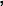 osoba przyprowadzająca i odbierająca uczestnika jest zdrowa i nie przejawia żadnych objawów chorobowych,uczestnik oraz osoba przyprowadzająca i odbierająca uczestnika nie ma i nie miała w ostatnich 2 tygodniach kontaktu z osobą będącą na kwarantannie.W przypadku braku odpowiedzi lub gdy odpowiedź na którykolwiek podpunkt jest negatywna, organizator ma prawo odmówić możliwości udziału w warsztatach. W danym dniu odbywania się warsztatów, w przypadku stwierdzenia wystąpienia niepokojących objawów u uczestnika, powinien on pozostać w domu, a jego opiekun skontaktować się telefonicznie z lekarzem w celu uzyskania porady medycznej.Opiekunowie i osoby uprawnione do przyprowadzania i odbierania uczestników powinni zachować dystans co najmniej 2 metrów od nauczycieli prowadzących warsztaty, uczestników, innych opiekunów i osób przyprowadzających/odbierających dzieci, a także posiadać osłonięte usta i nos. Rodzic lub osoba upoważniona odprowadza uczestnika do drzwi wejściowych nie wcześniej niż 10 minut przed rozpoczęciem zajęć. Nie ma możliwości przebywania w budynku PM w oczekiwaniu na zajęcia.Rodzice/opiekunowie prawni mają obowiązek odbioru dziecka bezpośrednio po zakończeniu warsztatów. Nie ma możliwości oczekiwania przez uczestnika w placówce na odbiór przez rodziców/opiekunów prawnych. Opiekunowie oraz osoby przyprowadzające/odbierające uczestników mogą przebywać wyłącznie w przestrzeniach wspólnych z zachowaniem odstępu co najmniej 2 metrów od innych osób znajdujących się w pomieszczeniu.Podczas wejścia do budynku, a także podczas wyjścia z niego, należy zdezynfekować ręce lub korzystać z rękawiczek - dotyczy to zarówno uczestników, jak                                   i przyprowadzających i odbierających ich osób. Organizator zapewni płyn dezynfekujący w dozowniku i umieści go przy drzwiach wejściowych do budynku.Uczestnicy wchodząc do placówki muszą mieć maseczki ochronne. W zależności od formy zajęć nauczyciel może wyrazić zgodę na zdjęcie maseczek.Po wejściu do budynku, osoba z kadry organizatora dokona sprawdzenia temperatury uczestnika za pomocą termometru bezdotykowego. W przypadku stwierdzenia temperatury powyżej 37 stopni Celsjusza, organizator może odmówić przyjęcia uczestnika na warsztaty, a w przypadku stwierdzenia temperatury powyżej 38 stopni Celsjusza, obligatoryjnie odmówi jego przyjęcia.Zgoda na sprawdzenie temperatury uczestnika winna być udzielona w formularzu zgłoszeniowym przez osobę zgłaszającą lub opiekuna i jest ona obligatoryjna. Brak zgody na sprawdzenie temperatury uczestnika jest równoznaczny z brakiem możliwości udziału w warsztatach.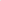 Na terenie placówki wprowadzony zostaje zakaz spożywania posiłków. Uczestnicy zajęć mogą mieć ze sobą napoje.Uczestnicy zajęć tanecznych i sportowych przychodzą w strojach tanecznych /sportowych.Rodzic odbierający dziecko oczekuje w wydzielonej strefie. Wychowawca organizuje odprowadzenie dziecka do strefy wspólnej.Placówka nie organizuje wyjść poza jej terenPodczas pobytu w placówce niewskazane jest posiadanie swoich zabawek bądź innych przedmiotów. Każde dziecko powinno być wyposażone przez rodzica w niezbędne środki ochrony indywidualnej (maseczkę).Należy ograniczyć przebywanie osób trzecich w placówce do niezbędnego minimum, 
z zachowaniem wszelkich środków ostrożności (min. osłona ust i nosa, rękawiczki jednorazowe lub dezynfekcja rąk, tylko osoby zdrowe)§5.Zachowanie czystości, higieny i bezpieczeństwaPrzy wejściu do placówki zostaje umieszczony płyn do dezynfekcji rąk. Uczestnicy warsztatów ich rodzice/opiekunowie prawni oraz pracownicy są zobligowania do dezynfekcji rąk przy każdorazowym wejściu na teren placówki.Na tablicy informacyjnej zostaną zamieszczone aktualne wytyczne i rekomendacje,              a także niniejsze wytyczne a w toaletach plakat z zasadami prawidłowego mycia rąk.W toalecie zostanie umieszczony dozownik na ręczniki papierowe, których należy używać do osuszania rąk. Nie będą wykorzystywane ręczniki tekstylne wielokrotnego użytku.Płyn dezynfekujący, zostanie oznaczony w sposób widoczny oraz zostanie do niego dołączona instrukcja prawidłowego używania.Zarówno uczestnicy warsztatów, jak i nauczyciele prowadzący zajęcia wraz                         z pozostałą kadrą organizatora zostaną poinstruowani przez niego w zakresie prawidłowego mycia rąk, dezynfekcji rąk, a także w zakresie procedur i zachowania wszelkich środków bezpieczeństwa opisanych w niniejszym dokumencie.Nauczyciele prowadzący zajęcia oraz pozostała kadra organizatora zostaną zobligowani do regularnego mycia rąk wodą z mydłem oraz dopilnowania aby robili to także uczestnicy.Organizator będzie na bieżąco utrzymywać czystość w pomieszczeniach,                                  w szczególności w tych, w których przebywają uczestnicy, a także na bieżąco dezynfekować powierzchnie dotykowe takie jak np. klamki, blaty stolików, włączniki światła oraz inne powierzchnie płaskie. Dezynfekcja powierzchni dotykowych będzie przeprowadzana w sposób zapewniający bezpieczeństwo dzieci, zgodnie z zaleceniami producenta przy jednoczesnym wietrzeniu pomieszczenia, w którym przeprowadzana była dezynfekcja.Sala będzie wietrzona co najmniej raz na godzinę, w czasie przerwy, a w razie potrzeby także w czasie zajęć, a toaleta dezynfekowana co najmniej cztery raz w ciągu dnia.Z sali zostaną usunięte przedmioty i sprzęty, których nie można skutecznie uprać lub zdezynfekować. Przybory sportowe będą czyszczone lub dezynfekowane.Nauczyciele prowadzący zajęcia w razie konieczności będą zaopatrzeni w jednorazowe rękawiczki, maseczki na usta i nos, przyłbice a także fartuchy z długim rękawem, które będą wykorzystywane np. do przeprowadzania zabiegów higienicznych u uczestników.§6.Postępowanie w przypadku podejrzenia zakażeniaW przypadku wystąpienia u uczestnika objawów sugerujących zakażenie koronawirusem Covid-19 organizator odizoluje go od innych osób poprzez umieszczenie                                           w dedykowanym pomieszczeniu. Organizator sprawdzi uczestnikowi temperaturę za pomocą termometru bezdotykowego oraz dopilnuje, aby uczestnik ten założył osłonę na usta i nos, jeśli stan zdrowia i możliwości psychoruchowe na to pozwolą.Następnie organizator telefonicznie zawiadomi osoby wskazane w formularzu zgłoszeniowym o zaistniałej sytuacji z prośbą o pilne odebranie dziecka z zajęć oraz skontaktuje się telefonicznie z Powiatową Stacją Sanitarno-Epidemiologiczną w Tarnowie celem uzyskania stosownych instrukcji i poleceń dalszego postępowania.W przypadku pogarszania się stanu zdrowia uczestnika, organizator powiadomi pogotowie ratunkowe informując o zaobserwowanych objawach.W przypadku wystąpienia u nauczyciela prowadzącego zajęcia lub innej osoby z kadry organizatora niepokojących objawów sugerujących zakażenie koronawirusem Covid-19, zostanie ona niezwłocznie odsunięta od pracy i odesłana transportem indywidualnym do domu lub w przypadku gdy będzie to niemożliwe, osoba ta będzie oczekiwać na transport w wymienionym wyżej miejscu izolacji. Następnie organizator powiadomi Powiatową Stacją Sanitarno-Epidemiologiczną w Tarnowie celem uzyskania stosownych instrukcji i poleceń dalszego postępowania.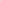 W przypadkach opisanych w pkt. 1-4 organizator ustali listę osób, z którymi podejrzewana o zakażenie osoba miała bezpośredni kontakt, a także miejsc w których przebywała, celem gruntownego ich umycia i dezynfekcji.W danym dniu odbywania się zajęć, w przypadku stwierdzenia wystąpienia niepokojących objawów u osoby z kadry organizatora, powinna ona pozostać w domu oraz skontaktować z Powiatową Stacją Sanitarno-Epidemiologiczną w Tarnowie, oddziałem zakaźnym a w razie pogarszania się stanu zdrowia zadzwonić pod numer 999 lub 112 i poinformować, że może być zakażona koronawirusem Covid-19